Fireless Cooking CompetitionThe Fireless Cooking Competition held on 8th March 2023 at SCMS School of Engineering and Technology as a part of Women’s Day celebration was organized by Internal Complaints Committee in association with SSET Women’s Forum. It was a huge success! The participants showcased their culinary skills. The creativity and innovation demonstrated in the dishes were impressive, and the judges had a tough time deciding on the winners. From appetizers to desserts, each dish was a unique blend of flavors and ingredients. The event ended with a prize distribution ceremony where the winners were given cash prizes for their exceptional cooking skills. 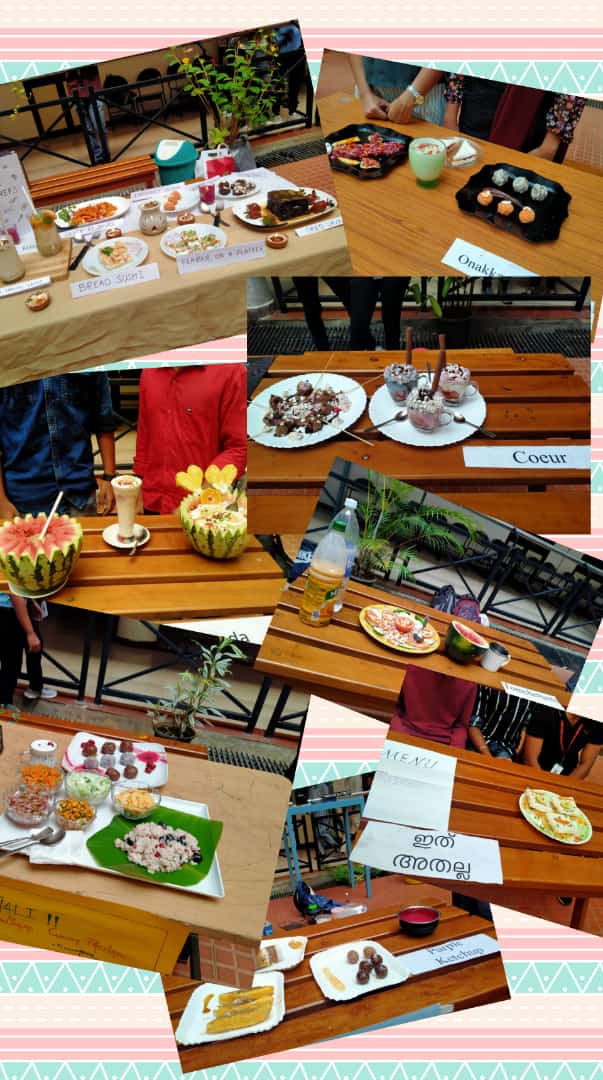 